                                                                                       Prince Charming	                    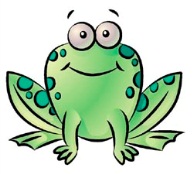                                                                                          Snow White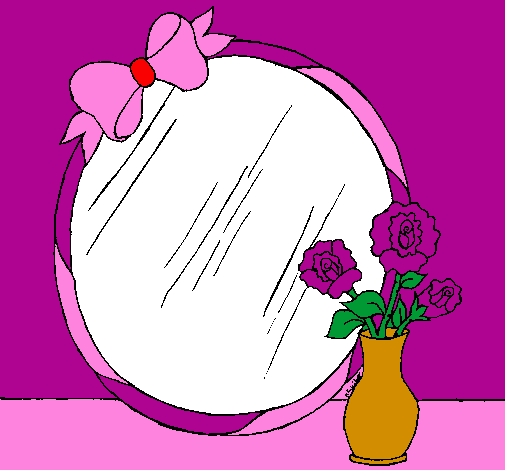                                                                                           Apple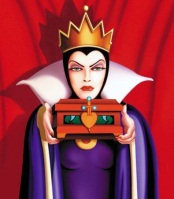                                                                                         Frog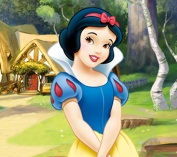                                                                                    Vet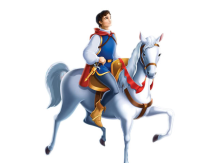                                                                                               Bed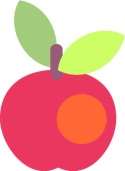                                                                                       Queenie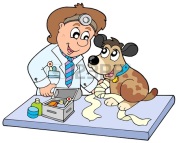                                                                                       Credit Card	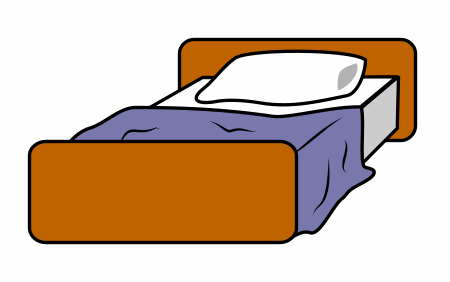                                                                                       Mirror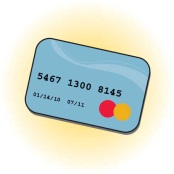 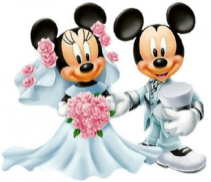 